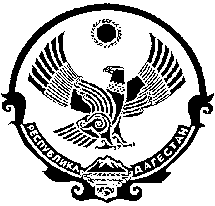                                ПроектМИНИСТЕРСТВО ИНФОРМАЦИИ И ПЕЧАТИ РЕСПУБЛИКИ ДАГЕСТАН__________________________________________________________________    П   Р   И   К   А   З «___» __________ 2021 г.                                                                    № ____-од                             г. Махачкала       В соответствии с Федеральным законом от 25 декабря 2008 г. № 273-ФЗ «О противодействии коррупции» (Собрание законодательства Российской Федерации, 2008, № 52 (часть I), ст. 6228), во исполнение Национального плана противодействия коррупции на 2014-2015 годы, утвержденного Указом Президента Российской Федерации от 11 апреля 2014 г. № 226 (Собрание законодательства Российской Федерации, 2014, № 15, ст. 1729),  п р и к а з ы в а ю:     1. Утвердить прилагаемое Положение о Комиссии по противодействию коррупции в Министерстве информации и печати Республики Дагестан.      2. Разместить настоящий приказ на официальном сайте Министерства информации и печати Республики Дагестан в информационно-телекоммуникационной сети «Интернет» (www.mininformrd.ru).     3. Направить настоящий приказ на государственную регистрацию в Министерство юстиции Республики Дагестан, официальную копию в Прокуратуру Республики Дагестан и Управление Министерства юстиции Российской Федерации по Республики Дагестан для включения в федеральный регистр нормативных правовых актов Российской Федерации в установленном законодательством порядке.     4. Настоящий приказ вступает в силу в установленном законодательством порядке.     5. Контроль за исполнением настоящего приказа оставляю за собой.           Врио Министра                                                    У.Г. ГаджиевУтвержденоприказом Мининформ РДот «__»___________ 2021 г. №_____-одПОЛОЖЕНИЕО КОМИССИИ ПО ПРОТИВОДЕЙСТВИЮ КОРРУПЦИИВ МИНИСТЕРСТВЕ ИНФОРМАЦИИ И ПЕЧАТИ РЕСПУБЛИКИ ДАГЕСТАНI. Общие положения1.1. Настоящее Положение определяет порядок формирования и деятельности Комиссии по противодействию коррупции в Министерстве информации и печати Республики Дагестан (далее - Комиссия).1.2. Комиссия образована в целях:осуществления в пределах своих полномочий деятельности, направленной на противодействие коррупции в Министерстве информации и печати Республики Дагестан (далее - Министерство);создания системы противодействия коррупции в деятельности Министерства, устранения причин и условий, порождающих коррупцию;повышения эффективности функционирования Министерства за счет снижения рисков проявления коррупции;предупреждения коррупционных правонарушений в Министерстве и подведомственных учреждениях;подготовки предложений по совершенствованию законодательства в области правового обеспечения противодействия коррупции.1.3. Комиссия в своей деятельности руководствуется Конституцией Российской Федерации, федеральными законами, указами и распоряжениями Президента Российской Федерации, постановлениями и распоряжениями Правительства Российской Федерации, Конституцией Республики Дагестан, законами Республики Дагестан, указами и распоряжениями Главы Республики Дагестан, постановлениями и распоряжениями Правительства Республикой Дагестан, а также настоящим Положением.II. Основные задачи и функции Комиссии2.1. Задачами Комиссии являются:разработка и реализация программных мероприятий по реализации антикоррупционной политики министерства, а также осуществление контроля за реализацией этих мер;подготовка предложений Управлению по вопросам противодействия коррупции Администрации Главы и Правительства Республики Дагестан, касающихся выработки и реализации политики в области противодействия коррупции;обеспечение прозрачности и открытости деятельности министерства;формирование нетерпимого отношения к проявлениям коррупции со стороны государственных гражданских служащих (работников) министерства;рассмотрение возможностей внедрения и развития информационно-коммуникационных технологий в деятельности министерства, позволяющих минимизировать причины и условия возникновения коррупции.2.2. Комиссия в соответствии с возложенными на нее задачами выполняет следующие функции:обеспечивает контроль за реализацией Плана по противодействию коррупции в Министерстве;вырабатывает предложения по совершенствованию нормативных правовых актов Республики Дагестан и министерства в сфере противодействия коррупции;вырабатывает предложения по совершенствованию системы мер по предупреждению коррупции в министерстве;принимает меры по выявлению и последующему устранению причин коррупционных правонарушений в министерстве, в том числе в отношении руководителя подведомственного учреждения;рассматривает на внеочередных заседаниях факты обнаружения коррупционных проявлений и принимает меры по минимизации и ликвидации последствий коррупционных правонарушений;осуществляет анализ эффективности работы министерства и подведомственных министерству организаций и учреждений по противодействию коррупции;обеспечивает контроль за качеством и своевременностью решения вопросов, содержащихся в обращениях граждан, имеющих отношение к коррупции.2.3. Комиссия в целях реализации своих функций обладает следующими правами:рассматривать исполнение программных мероприятий министерства по противодействию коррупции;заслушивать на своих заседаниях информацию должностных лиц министерства о проводимой работе по предупреждению коррупции и мерах по повышению ее эффективности;рассматривать вопросы, связанные с организацией проведения экспертизы проектов нормативных правовых актов министерства, а также проектов нормативных правовых актов, вносимых министерством на рассмотрение Главы Республики Дагестан и в Правительство Республики Дагестан, в целях выявления в них положений, способствующих проявлению коррупции;готовить предложения по внедрению механизмов дополнительного внутреннего контроля деятельности служащих (работников) министерства, исполняющих должностные обязанности, в наибольшей мере подверженных риску коррупционных проявлений.III. Состав и порядок работы Комиссии3.1. Комиссия формируется в составе председателя Комиссии, заместителя председателя Комиссии, секретаря Комиссии и членов Комиссии.Председателем Комиссии является министр информации и печати Республики Дагестан (далее - Министр). Состав Комиссии утверждается Министром. В период временного отсутствия председателя Комиссии руководство комиссией осуществляет заместитель председателя Комиссии.3.2. В состав Комиссии входят:Министр (председатель Комиссии), заместитель Министра, ответственный за работу по профилактике коррупционных и иных правонарушений (заместитель председателя Комиссии), должностное лицо, ответственное за работу по профилактике коррупционных и иных правонарушений в министерстве (секретарь Комиссии), члены Комиссии из состава сотрудников аппарата министерства.Также в состав Комиссии могут быть включены представители общественных и научных организаций, образовательных учреждений среднего, высшего и дополнительного профессионального образования, председатель общественного совета при министерстве.3.3. Члены Комиссии осуществляют свои полномочия непосредственно, то есть без права передачи иным лицам, в том числе и на время своего отсутствия. Члены Комиссии осуществляют свои полномочия непосредственно, то есть без права передачи иным лицам, в том числе и на время своего отсутствия.3.4. Все члены Комиссии при принятии решений обладают равными правами. В отсутствие председателя Комиссии его обязанности исполняет заместитель председателя Комиссии.3.5. Заседания Комиссии проводятся по мере необходимости, но не реже одного раза в полугодие. Председатель Комиссии по мере необходимости вправе созвать внеочередное заседание Комиссии. Заседания могут быть как открытыми, так и закрытыми.3.6. Председатель Комиссии осуществляет общее руководство деятельностью Комиссии, организует работу Комиссии, проводит заседания Комиссии, представляет Комиссию в отношениях с федеральными органами государственной власти, органами государственной власти Республики Дагестан, органами местного самоуправления, Советом при Главе Республики Дагестан по противодействию коррупции, общественными объединениями.3.7. Заседание Комиссии является правомочным в случае присутствия на нем не менее двух третей от общего числа ее членов. Решения принимаются простым большинством голосов от числа присутствующих членов Комиссии. При равном количестве голосов "за" и "против" голос председателя является решающим. По итогам заседания Комиссии оформляется протокол, к которому прилагаются документы, рассмотренные на заседании Комиссии. Протокол подписывается секретарем Комиссии и утверждается председателем Комиссии.3.8. Член Комиссии, не согласный с решением Комиссии, вправе в письменном виде изложить свое особое мнение, которое подлежит обязательному приобщению к протоколу заседания Комиссии.3.9. Члены Комиссии добровольно принимают на себя обязательства о неразглашении сведений, затрагивающих честь и достоинство граждан, и другой конфиденциальной информации, которая рассматривается (рассматривалась) Комиссией.3.10. Информация, полученная Комиссией в ходе рассмотрения вопросов, может быть использована только в порядке, предусмотренном законодательством.3.11. Организационное обеспечение деятельности Комиссии осуществляется ответственным за работу по профилактике коррупционных и иных правонарушений.3.12. Председатель Комиссии и члены Комиссии осуществляют свою деятельность на общественных началах.            ________________________________________________________